Урок-путешествие «Опасные вещества»Цель: знакомство обучающихся с опасными химическими веществами, которые могут храниться у них дома, формирование знаний о влиянии опасных веществ на организм человекаФорма организации урока: групповаяОборудование: муляжи съедобных и ядовитых грибов; средства бытовой химии – стиральный порошок, мыло, сода, чистящий порошок для ванн, освежитель воздуха; разрезные карточки для сбора мозаики, маркеры, листы формата А4.Ход урока.1. Организационный момент.Класс делится на 4 команды. Команды придумывают название, выбирают капитана. Учитель объясняет правила игры.Каждой команде предстоит путешествовать по 4 станциям:Средства бытовой химии.Опасные вещества у нас домаВопрос – ответСъедобные и ядовитые грибы.В ходе игры каждая команда заполняет маршрутные листы2. Путешествие по станциям.2.1. На станции «Средства бытовой химии» команды распределяют выданные вещества и заполняют таблицу. Максимальное количество баллов – 5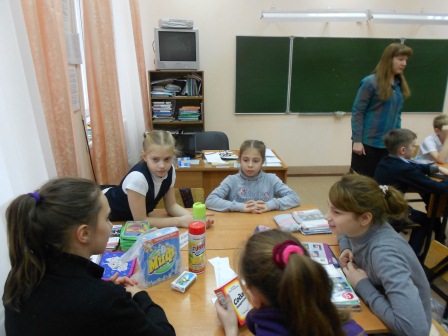 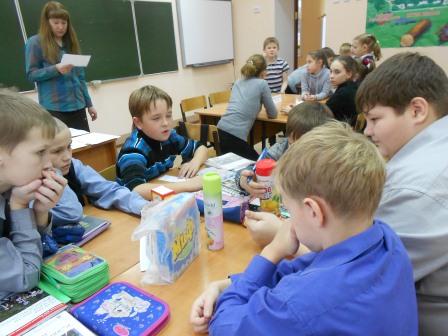 1. Распределите бытовые средства и объясните свое решение? Есть ли среди этих средств ядовитые. Как вы думаете, почему?2.2. На станции «Опасные вещества у нас дома» команды собирают текст из разрезанных карточек и на основе этого текста готовят памятку. Затем каждая команда защищает свою памятку. Максимальное количество баллов – 5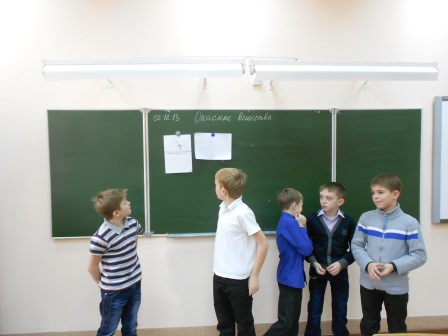 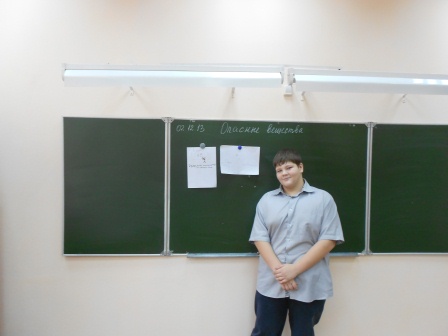 Использование в быту газовых плит очень облегчило приготовление пищи, однако при неполном сгорании бытовой газ создает опасность отравления, и при его утечке может произойти взрыв.Распознать бытовой газ сложно, так как он не имеет цвета и запаха, правда, он раздражает глаза. В газ добавляют специальные вещества со специфическим запахом чтобы можно было обнаружить утечку газа. От взрыва газа в жилых домах могут быть разрушены жилые помещения, иногда целые подъезды многоэтажных домов, люди получают тяжелые травмы, а некоторые погибают.Лекарства обычно считают не просто полезными, а даже спасительными. Но многие из них, если их употребляют в больших количествах, способны вызвать сильнейшее отравление и даже смерть, особенно у ребенка. Очень вредно принимать лекарства в больших дозах, чем прописано врачом, ведь тогда полезная микстура может превратиться в сильный яд.Причиной отравления может стать и обычный медицинский термометр: он    содержит ядовитое вещество – ртуть. Если градусник разбился и своевременно не приняты меры, пары ртути могут вызвать отравление людей.Самое главное для вас условие в обращении с различными химическими веществами – не брать их и не пользоваться ими без разрешения взрослых. Лучше, если они будут храниться в закрытых шкафчиках. Часто в хозяйственных целях приходится переливать краски и растворители, ацетон или керосин в первые попавшиеся флаконы или бутылки, на которых нет предупредительных надписей, а бывает даже, что на них написаны названия пищевых продуктов. Представьте, что произойдет, если у вас появится желание попробовать содержимое такого флакона.Отравление может быть вызвано не только вредными и ядовитыми веществами. Очень часто отравиться можно ядовитыми растениями и грибами, недоброкачественными продуктами питания. Наибольшую опасность представляют вареные колбасы, сардельки, сосиски и другие вареные колбасные изделия, если они  хранились не в холоде. В теплое время года случаев отравления бывает особенно много. Заражение продуктов может быть также связано  с неправильными условиями хранения или отсутствия кулинарной обработки.2.3. На станции вопрос-ответ обучающиеся заполняют таблицу. За каждый ответ 1 балл. Максимальное количество баллов - 10Вопрос-ответ2.4. На станции «Съедобные и ядовитые грибы» обучающимся нужно дать название грибам и определить, съедобные они или ядовитые. Максимальное количество баллов – 6.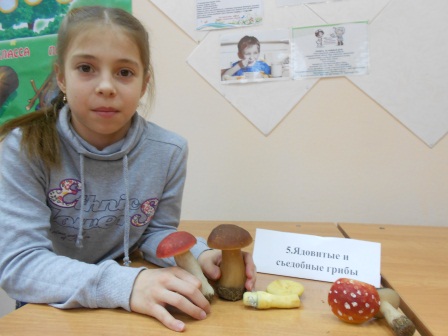 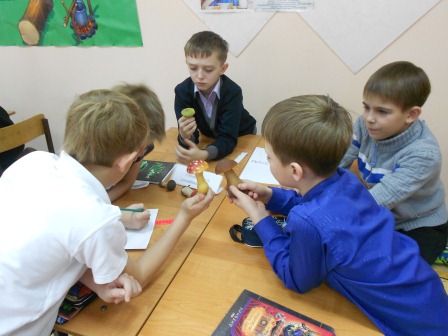 3. Подведение итогов. В ходе игры участники команд заполняют таблицу. Результаты каждого обучающегося складываются из трех видов оценивания – самооценки, оценки команды и оценки учителя.4. Рефлексия.В конце урока обучающимся предлагается ответить на вопросы:1. Понравилось ли вам работать в команде?2. Трудно ли вам было распределить обязанности для каждого участника команды?3. Что нового вы узнали о веществах, которые хранятся у вас дома?4. Дайте совет, как нужно обращаться с этими веществами? 5. Какие задания были самыми сложными; какие не вызвали затруднений?Команда Конкурс Баллы 1. Средства бытовой химии2. Опасные вещества у нас дома3. Вопрос-ответ4. Ядовитые и съедобные грибыБезопасные Относительно безопасныеОгнеопасные № п/пВопрос Ответ 1Почему в городе нельзя сжигать мусор?2В табачном дыму содержится аммиак, ацетон, никотин и другие вещества. Какое вещество вызывает привыкание к курению?3Из повседневных продуктов питания какие самые опасные для здоровья?4Когда автомобиль выбрасывает больше токсичных веществ?5Почему вода из большинства водоемов России не пригодна для питья?6Какие основные компоненты продуктов питания вы знаете?7Какой прибор является источником бытового излучения?8Назовите самый токсичный металл, используемый в термометре?9Почему не рекомендуется употреблять в пищу растения, выросшие возле дорог?10В каких пищевых продуктах могут быть возбудители кишечных инфекцийКомандаКомандаКомандаКомандаФамилия, имяЯ оцениваю самОценивает командаОценивает учитель